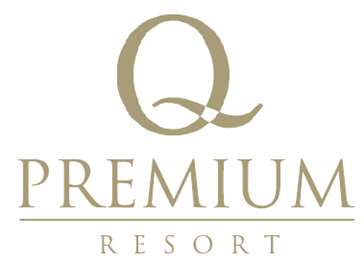 1.  МесторасположенияТурция-Анталия-Аланья-ОкурджаларАнталия-Центргорода : 95 км;Анталия – аэропорт : 85 км;Авсаллар : 8 км; Больница : 35 км2.  Размещение3. ИнформацияоботелеПлощадь - 14.000 м²; Частный пляж - 75 м / галечно-песочный; Oткрытый бассейн - 440 м²; Oткрытый бассейн- 350 м²; Крытый бассейн без подогрева- 80 м²; Oткрытый детский бассейн - 30 м²; Крытый детский бассейн без подогрева– 20 м²; Водныегорки – 2 шт.Аквапарк (водные горки) работает с 10:00до 12:00 утра и с 14:00 до 16:00 вечера. Использовать водные горки запрещено для детей  в возрасте от  0-6 лет. Дети в возрасте от  7-12  лет могут использовать водные горки под контролемродителей. Анимация – Полная анимация.  Детский клуб  с 4 до 12 лет; Часы работы: 10:00/12:30 и 14:30/17:00Турецкая баня, фитнес-центр, сауна- бесплатно; Услуги СпаЦентра (массажи, пилинги)- платныеПарковка – крытая/открытая; Комната для багажа – бесплатно.  Лифты - 6 лифтов (3 панорамных)1 конференц-зад, вместимость 50 человек (оборудование).Игровая комната - Бильярд / платно, настольный теннис / бесплатноИнтернет - Wi-Fi (платно)	Сейфы в номерах бесплатноДРУГИЕ УСЛУГИ (ПЛАТНЫЕ)Водные виды спорта; Услуги няни, врач; Фотограф; Услуги парикмахера; Рынок; Прокат автомобилей; Услуги прачечной; СПА (массаж, пилинг и т.д.).	4. Питание и напитки	Турецкий, Итальянский A'laCarte рестораны :       19:00 / 21:00(по предварительной резервации)Вы можете посетить один раз только один a'laCarte Restaurant за время вашего отдыха - бесплатно.Название отеляQ PREMIUM RESORTОфициальнаякатегория5 звездТелефон	+90 242 527 43 44Факс+90 242 527 5114Э-почта	fom@qpremiumresort.comВеб-сайт:	www.qpremiumresort.comГод открытия2011Количеств ономеров350	Количество спальных мест700КонцепцияУльтра все включено	Категории номеровКроватиКоличествономеровм²MаксимальноеколичествочеловекСтандартныйномерЖК-телевизор с экраном 82 см, мини-бар, центральный кондиционер(охлаждение и отопление), ковровое покрытие, душевая кабина, туалет, телефон, фен, сейф. Все номера с балконами.Двуспальная кровать+ Полуторнаякровать286303СемейныйномерЖК-телевизор с экраном 82 см, мини-бар, центральный кондиционер (охлаждение и отопление), ковровое покрытие, душевая кабина, туалет, телефон, фен, сейф. Все номера с балконами.Двуспальная кровать + 2 Полуторные кровати47352+2НОМЕР С ДЖАКУЗИЖК-телевизор с экраном 82 см, мини-бар, центральный кондиционер(охлаждение и отопление), ковровое покрытие, душевая кабина, туалет, телефон, фен, сейф. Есть террасаДвуспальная кровать + Полуторная кровать17303Уборка номеров – ежедневно; Смена постельного белья – через день; Смена полотенец - ежедневно; Карточки для пляжных полотенец, выдаються под дипозит Пляжные полотенца меняются – ежедневно. Полуторная кровать: 100 х 190 см / 160 х 190 см двуспальная кровать. Номера для некурящих. Во всех номерах ковровое покрытие.Уборка номеров – ежедневно; Смена постельного белья – через день; Смена полотенец - ежедневно; Карточки для пляжных полотенец, выдаються под дипозит Пляжные полотенца меняются – ежедневно. Полуторная кровать: 100 х 190 см / 160 х 190 см двуспальная кровать. Номера для некурящих. Во всех номерах ковровое покрытие.Уборка номеров – ежедневно; Смена постельного белья – через день; Смена полотенец - ежедневно; Карточки для пляжных полотенец, выдаються под дипозит Пляжные полотенца меняются – ежедневно. Полуторная кровать: 100 х 190 см / 160 х 190 см двуспальная кровать. Номера для некурящих. Во всех номерах ковровое покрытие.Уборка номеров – ежедневно; Смена постельного белья – через день; Смена полотенец - ежедневно; Карточки для пляжных полотенец, выдаються под дипозит Пляжные полотенца меняются – ежедневно. Полуторная кровать: 100 х 190 см / 160 х 190 см двуспальная кровать. Номера для некурящих. Во всех номерах ковровое покрытие.Уборка номеров – ежедневно; Смена постельного белья – через день; Смена полотенец - ежедневно; Карточки для пляжных полотенец, выдаються под дипозит Пляжные полотенца меняются – ежедневно. Полуторная кровать: 100 х 190 см / 160 х 190 см двуспальная кровать. Номера для некурящих. Во всех номерах ковровое покрытие.Рестораны/барыKоличество человекГлавный ресторан “ Vogue “400 внутри помещения/500 наоткрытом воздухеA’laCarte ресторан “ Topkapı”50A’laCarte ресторан “Quinta”40Pool Бар200Lobby Бар300Irish Бар70Beach Бар200Disko Бар200Главный ресторан Vogue (-2 этаж)Главный ресторан Vogue (-2 этаж)Главный ресторан Vogue (-2 этаж)Главный ресторан Vogue (-2 этаж)Главный ресторан Vogue (-2 этаж)Главный ресторан Vogue (-2 этаж)Главный ресторан Vogue (-2 этаж)Главный ресторан Vogue (-2 этаж)Главный ресторан Vogue (-2 этаж)ЗавтракЗавтракЗавтракЗавтракЗавтракЗавтракЗавтрак:::07:00 / 10:0007:00 / 10:0007:00 / 10:0007:00 / 10:0007:00 / 10:0007:00 / 10:0007:00 / 10:00ПозднийзавтракПозднийзавтракПозднийзавтракПозднийзавтракПозднийзавтракПозднийзавтракПозднийзавтрак:::10:00 / 11:0010:00 / 11:0010:00 / 11:0010:00 / 11:0010:00 / 11:0010:00 / 11:0010:00 / 11:00ОбедОбедОбедОбедОбедОбедОбед:::12:30 / 14:0012:30 / 14:0012:30 / 14:0012:30 / 14:0012:30 / 14:0012:30 / 14:0012:30 / 14:00УжинУжинУжинУжинУжинУжинУжин:::19:00/ 21:0019:00/ 21:0019:00/ 21:0019:00/ 21:0019:00/ 21:0019:00/ 21:0019:00/ 21:00Ночнойбуфет (суп, салат, хлеб)Ночнойбуфет (суп, салат, хлеб)Ночнойбуфет (суп, салат, хлеб)Ночнойбуфет (суп, салат, хлеб)Ночнойбуфет (суп, салат, хлеб)Ночнойбуфет (суп, салат, хлеб)Ночнойбуфет (суп, салат, хлеб):::24:00 / 01:0024:00 / 01:0024:00 / 01:0024:00 / 01:0024:00 / 01:0024:00 / 01:0024:00 / 01:00БарыБарыБарыБарыБарыБарыБарыЛобби-барЛобби-барЛобби-бар:::10:00 /24:0010:00 /24:0010:00 /24:0010:00 /24:0010:00 /24:0010:00 /24:0010:00 /24:00КафеКальян(платно)КафеКальян(платно)КафеКальян(платно):::19:00 / 24:0019:00 / 24:0019:00 / 24:0019:00 / 24:0019:00 / 24:0019:00 / 24:0019:00 / 24:00PoolБарPoolБарPoolБарPoolБарPoolБарPoolБарPoolБар:::10:00 / 17:0010:00 / 17:0010:00 / 17:0010:00 / 17:0010:00 / 17:0010:00 / 17:0010:00 / 17:00MороженоеMороженоеMороженоеMороженоеMороженоеMороженоеMороженое:::Пятница, вечер (главный ресторан)Пятница, вечер (главный ресторан)Пятница, вечер (главный ресторан)Пятница, вечер (главный ресторан)Пятница, вечер (главный ресторан)Пятница, вечер (главный ресторан)Пятница, вечер (главный ресторан)Снэк-барСнэк-барСнэк-бар:::круглосуточнокруглосуточнокруглосуточнокруглосуточнокруглосуточнокруглосуточнокруглосуточноЗакуски/горячиеблюдаЗакуски/горячиеблюдаЗакуски/горячиеблюдаЗакуски/горячиеблюдаЗакуски/горячиеблюдаЗакуски/горячиеблюдаЗакуски/горячиеблюда:::11:00 / 21:0011:00 / 21:0011:00 / 21:0011:00 / 21:0011:00 / 21:0011:00 / 21:0011:00 / 21:00Ирландский пабИрландский пабИрландский паб:::10:00 / 23:0010:00 / 23:0010:00 / 23:0010:00 / 23:0010:00 / 23:0010:00 / 23:0010:00 / 23:00чай+кофе+закускичай+кофе+закускичай+кофе+закускичай+кофе+закускичай+кофе+закускичай+кофе+закуски:::12:00 / 15:3012:00 / 15:3012:00 / 15:3012:00 / 15:3012:00 / 15:3012:00 / 15:3012:00 / 15:30Дискотека и барДискотека и барДискотека и бар:::23:00 /02:0023:00 /02:0023:00 /02:0023:00 /02:0023:00 /02:0023:00 /02:0023:00 /02:00